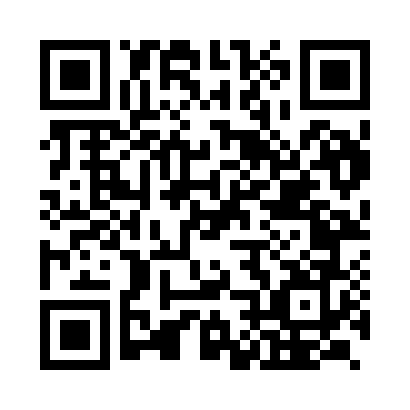 Prayer times for Thane, Maharashtra, IndiaWed 1 May 2024 - Fri 31 May 2024High Latitude Method: One Seventh RulePrayer Calculation Method: University of Islamic SciencesAsar Calculation Method: HanafiPrayer times provided by https://www.salahtimes.comDateDayFajrSunriseDhuhrAsrMaghribIsha1Wed4:536:1012:355:057:018:182Thu4:526:0912:355:057:018:193Fri4:516:0912:355:057:018:194Sat4:506:0812:355:057:028:205Sun4:506:0812:355:057:028:206Mon4:496:0712:355:057:038:217Tue4:486:0712:355:057:038:218Wed4:486:0612:355:057:038:229Thu4:476:0612:355:057:048:2210Fri4:466:0512:355:057:048:2311Sat4:466:0512:355:057:048:2412Sun4:456:0512:355:057:058:2413Mon4:456:0412:355:057:058:2514Tue4:446:0412:355:057:068:2515Wed4:446:0312:355:057:068:2616Thu4:436:0312:355:057:068:2617Fri4:436:0312:355:067:078:2718Sat4:426:0212:355:067:078:2719Sun4:426:0212:355:077:078:2820Mon4:416:0212:355:077:088:2821Tue4:416:0212:355:077:088:2922Wed4:406:0112:355:087:098:3023Thu4:406:0112:355:087:098:3024Fri4:406:0112:355:097:098:3125Sat4:396:0112:355:097:108:3126Sun4:396:0012:355:097:108:3227Mon4:396:0012:355:107:118:3228Tue4:386:0012:365:107:118:3329Wed4:386:0012:365:117:118:3330Thu4:386:0012:365:117:128:3431Fri4:386:0012:365:117:128:34